ГОРОДСКОЙ КОНКУРС ПРОФЕССИОНАЛЬНОГО ПЕДАГОГИЧЕСКОГО МАСТЕРСТВА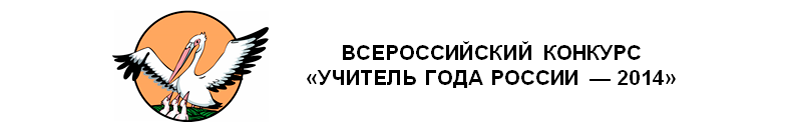 «УЧИТЕЛЬ ГОДА – 2022»КОНКУРСНОЕ ЗАДАНИЕ «Эссе»Першукова Аурелия Станиславовна, учитель истории и обществознания МБОУ г. Кургана «СОШ № 17»«Самое главное чему я хочу научить детей».Роль педагога состоит в том, чтобы открывать двери, а не в том, чтобы проталкивать в них учеников.Артур ШнабельТеория поколений Уильяма Штрауса и Нила Хау гласит, что различные возрастные группы отличаются убеждениями, ценностями и поведением из-за того, что росли в различных исторических условиях. Современные дети, как говорится,«выросли с планшетом в руках». Они любят получать новые знания и способны запоминать и обрабатывать большие объемы информации. Основные сведения ребята берут из всемирной паутины. Но в этом-то и беда – их знания обо всемчрезмерно абстрактные,они не всегда знают, что в полученной информации главное и как ее применить. Сегодня очень важно научить ребенка ориентироваться в полученной информации, находить суть и отсеивать все лишнее. Важно научить детей думать, «открыть им дверь в знания». В этом, на мой взгляд, миссия учителя.Я учу детей нового поколения.Это повод посмотреть на себя со стороны, переосмыслить своеотношениек работе педагога.Все мы родом из детства. Мои родители привили мне любовь к детям. Показали путь, по которому я иду всю жизнь, выбрав нелегкую профессию – учитель. В семье ребенок никогда не считался несовершенным человечком, которого надо поучать и наказывать. С мнением ребенка всегда считались, старались никогда не обманывать. Радовались успехам, поддерживали в любых начинаниях. Чем можно было ответить на такую любовь и веру в тебя? Только взаимностью. Благодаря им, я знаю, что не наказание воспитывает, а любовь. Еще Иоганн ВольфганГете в свое время писал: «Человек всегда учится лишь у тех, кого любит».Я стараюсь так же относиться к своим ученикам. Думаю, именно это помогает мне раскрывать детские таланты, воспитывать яркие личности, находить индивидуальный подход. Настоящий учитель немыслим без профессионализма, под которым подразумевается, на мой взгляд, умение создать у ученика мотивацию к учению, стремление к самосовершенствованию, овладение новыми технологиями, постоянный творческий поиск, добросовестное отношение к работе.Быть учителем - это не просто тяжелый, рутинный, ежедневный труд, а, прежде всего, призвание души, ее состояние. За годы работы я поняла, что не в количестве знаний заключается образование, а в полном понимании и умелом применении всего того, что знаешь, чему учишь. Каждый раз, уходя домой, думаешь, а что будет завтра, как сделать так, чтобы твой урок запомнился? Удивить, рассмешить или, может быть, напугать?Чему я хочу научить детей?Каждый творчески работающий учитель понимает, что не существует универсальных образовательных ресурсов, и лучше, чем «свое», созданное им под свой стиль работы, ему не найти.Мне интересны все новые образовательные технологии. Стараюсь в них разобраться, пробую применять их на своих уроках, чтобы выбрать то, что подходит именно моим ученикам.В стремительном, быстро изменяющемся мире нельзя топтаться на месте. Я всегда вела активный образ жизни, и это рождало творческий поиск, желание освоить то, что, на первый взгляд, для меня непостижимо. Вот такой победой для меня сегодня стало приобретённое умение проводить онлайн-уроки, конференции, работать на различных образовательных платформах, осваивая дистанционное обучение со всеми его особенностями и тонкостями.Мне удалось создать свою уникальную электронную систему управления обучением. На своем примере я хотела научить детей не бояться трудностей, в овладения новыми знаниями.Для творчества нет преград. Ни возраст, ни отсутствие специального образование не могут помешать человеку достичь поставленной цели.Я уверена, что мой личностный рост позволяет мне идти в ногу со временем, быть на одной «волне» с подрастающим поколением. Прививать им желание и стремление учиться не только в школе, но и на протяжении всей жизни.Я стараюсь повышать свой уровень знаний, хочу быть для детей примером. Мой девиз: «Ты учишь до тех пор, пока учишься сам». И я снова учусь.